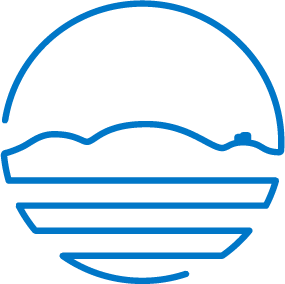 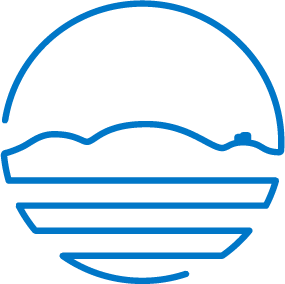 Objednávka č. 20229071Datum vystavení dokladu: 24.10.2022Dodací lhůta:Vyřizuje:  Specifikace objednávky (text)Objednáváme u Vás dle cenové nabídky č. 3100568 ze dne 17.10.2022  vyrovnání svislosti následujících věžových vodojemů:Poštorná věžový vodojem AK 200Valtice věžový vodojem AK 200Podrobnosti včetně termínu provedení prosím projednejte s           na tel. č.                  , který je taktéž odpovědný za převzetí dokončených prací a bude uveden a podepsán na předávacím protokolu nebo dodacím listu.Pozn.: Tato objednávka bude uveřejněna v registru smluv.  AKVAEL s.r.o.   IČO: 26263556Slaměníkova 1614 00 BrnoRazítko a podpis dodavateleRazítko a podpis odběrateleFakturu zašlete písemně nebo elektronicky na adresu uvedenou v hlavičce objednávky.Na faktuře uveďte číslo objednávky nebo přiložte její potvrzenou kopii.Dodavatel se zavazuje, že bude dodržovat Pravidla v oblasti životního prostředí pro dodavatele, jejichž znění je k dispozici na stránkách společnosti Vodovody a kanalizace Břeclav, a.s..Fakturu zašlete písemně nebo elektronicky na adresu uvedenou v hlavičce objednávky.Na faktuře uveďte číslo objednávky nebo přiložte její potvrzenou kopii.Dodavatel se zavazuje, že bude dodržovat Pravidla v oblasti životního prostředí pro dodavatele, jejichž znění je k dispozici na stránkách společnosti Vodovody a kanalizace Břeclav, a.s..Středisko:Určeno pro: VDJ Poštorná a ValticePředpokládaná cena bez DPH: 77 200,00Předpokládaná cena bez DPH: 77 200,00